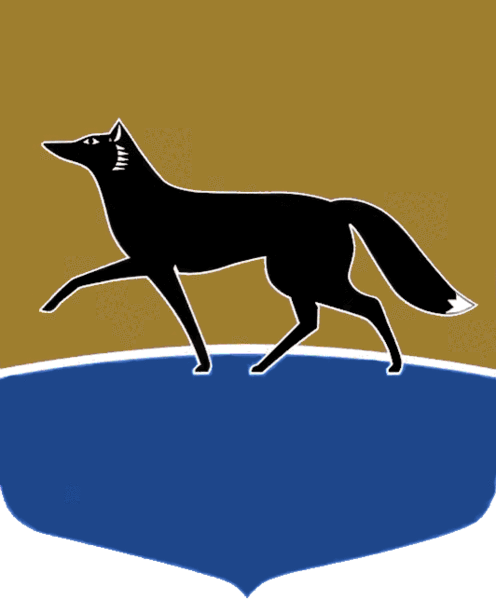 Принято на заседании Думы 20 декабря 2023 года№ 496-VII ДГО внесении изменений в решение городской Думы от 28.02.2006 
№ 567-III ГД «Об утверждении Положения о звании «Почетный гражданин города Сургута»
и положений об отдельных видах наград городского округа Сургут Ханты-Мансийского автономного округа − Югры»В соответствии со статьями 9 и 31 Устава муниципального образования городской округ Сургут Ханты-Мансийского автономного округа − Югры Дума города РЕШИЛА: Внести в решение городской Думы от 28.02.2006 № 567-III ГД
«Об утверждении Положения о звании «Почетный гражданин города Сургута» и положений об отдельных видах наград городского округа Сургут Ханты-Мансийского автономного округа – Югры» (в редакции от 05.10.2023 № 440-VII ДГ) следующие изменения: 1) пункт 1 части 1 статьи 7 приложения 1 к решению изложить 
в следующей редакции:«1) оплата в размере 100 % за пользование жилым помещением 
(платы за наём), за содержание жилого помещения и коммунальные услуги (включая совместно проживающих членов семьи);»;2) в пункте 3 части 1 статьи 7 приложения к решению слова «категориям населения» заменить словами «категориям граждан».2. Администрации города привести свои муниципальные правовые акты в соответствие с настоящим решением.3. Настоящее решение вступает в силу с 01.04.2024.Председатель Думы города_______________ М.Н. Слепов«25» декабря 2023 г.Глава города_______________ А.С. Филатов«26» декабря 2023 г.